ПРОЕКТ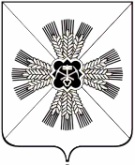 КЕМЕРОВСКАЯ ОБЛАСТЬПРОМЫШЛЕННОВСКИЙ МУНИЦИПАЛЬНЫЙ РАЙОНПУШКИНСКОЕ СЕЛЬСКОЕ ПОСЕЛЕНИЕСОВЕТ НАРОДНЫХ ДЕПУТАТОВПУШКИНСКОГО СЕЛЬСКОГО ПОСЕЛЕНИЯ3-й созыв, _____-е заседаниеРЕШЕНИЕот «___» _______ 201___г. № ____О внесении изменений в решение Пушкинского сельского Совета народных депутатов от  23.11.2005   №13 «Об утверждении Положения о похоронном деле, об организации ритуальных услуг и мест захоронения»             В соответствии с постановлением Правительства Российской Федерации от 26.01.2018 № 74 «Об утверждении коэффициента индексации выплат, пособий и компенсации в 2018 году» и  Уставом Пушкинского сельского поселения, в целях возмещения специализированной службе по вопросам похоронного дела расходов, связанных с оказанием на территории муниципального образования Пушкинского сельского поселения услуг по погребению, Совет народных депутатов Пушкинского сельского поселения          РЕШИЛ:   Внести  в  решение  Пушкинского   сельского    Совета    народныхдепутатов от  23.11.2005 г.  №13  «Об утверждении Положения о похоронном деле, об организации ритуальных услуг и мест захоронения»  следующие изменения:Пункт 4 изложить  в новой редакции:       «4. Супругу, близким родственникам, иным родственникам, законному представителю или иному лицу, взявшему на себя обязанность осуществить погребение умершего, гарантируется оказание на безвозмездной основе следующего перечня услуг по погребению:          2.   Решение вступает в силу со дня подписания и распространяет свое действие на правоотношения, возникшие с 01.02.2018г.            3. Настоящее решение подлежит  обнародованию  на информационном  стенде администрации Пушкинского сельского поселения и размещению в информационно-телекоммуникационной сети «Интернет».          4.   Контроль     за       исполнением         решения        возложить        на комиссию  по жизнеобеспечению (А.В. Русаков).Председатель Совета народных депутатовПушкинского  сельского поселения                                         Г.А. Багрыч             Глава Пушкинского  сельского поселения                                     Г.А. Багрыч№ п/пНаименование услугиЦена услуги, рублей1Оформление документов, необходимых для погребения55,962Предоставление и доставка гроба и других предметов, необходимых для погребения5247,633Перевозка тела (останков) умершего на кладбище1083,714Погребение 1024,40Итого: Итого: 7411,70